Name: ______________________________________		November 21, 2017  Teacher: ____________________________________		Math 8 Unit 4 Writing Linear Equations Review Part I. Multiple Choice.  Please circle the correct answer – No partial credit What is an equation of the linear function that is represented by the following table of values? 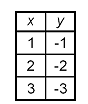 y = 1 – x y = x – 1 y = -x y = x What is an equation of the linear function that is represented by the following table of values? 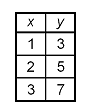 y = x + 2 y = x + 3  y = x – 2y = 2x + 1 What is the equation of the line having a slope of 0 and passing through the point (-4, -2)? x = -4 y = -2 y = -4 x = -2  What is the equation of the line having no slope and passing through the point (6,8)? y = 6 y = 8x = 6 x = 8  What is an equation of the linear function whose graph passes through the points (3, 17) and (7, 25)?y = 2x + 11 y = 2x – 11 y = -3x + 26 y = -2x + 23 What is an equation of the linear function whose graph passes through the points (-10, 6) and (15, -14)? What is the equation of the line having a slope of -4 and passing through the point (-2, 10)? y = -4x + 10 y = -4x + 18 y = -4x + 2 y = -4x – 2 What is the equation of the line having a slope of  and passing through the point (6, -5)? What is the equation of the line that passes through the points (-4, 2) and (-4, 6)? x = 2y = 2 x = -4 y = -4 What is the equation of the line graphed?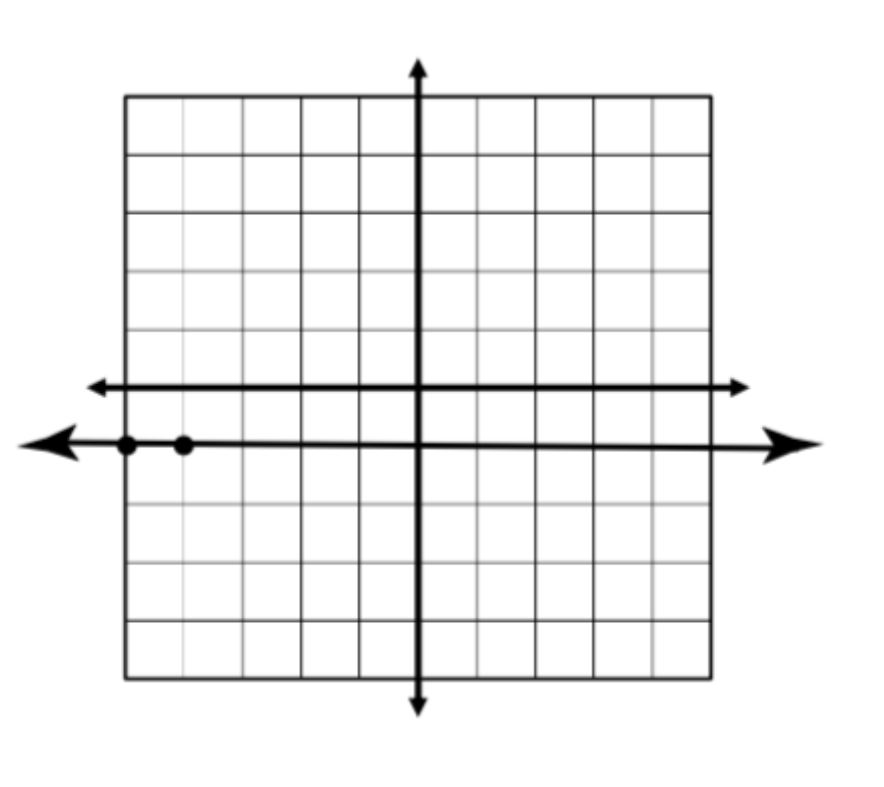 What is the equation of the line graphed? 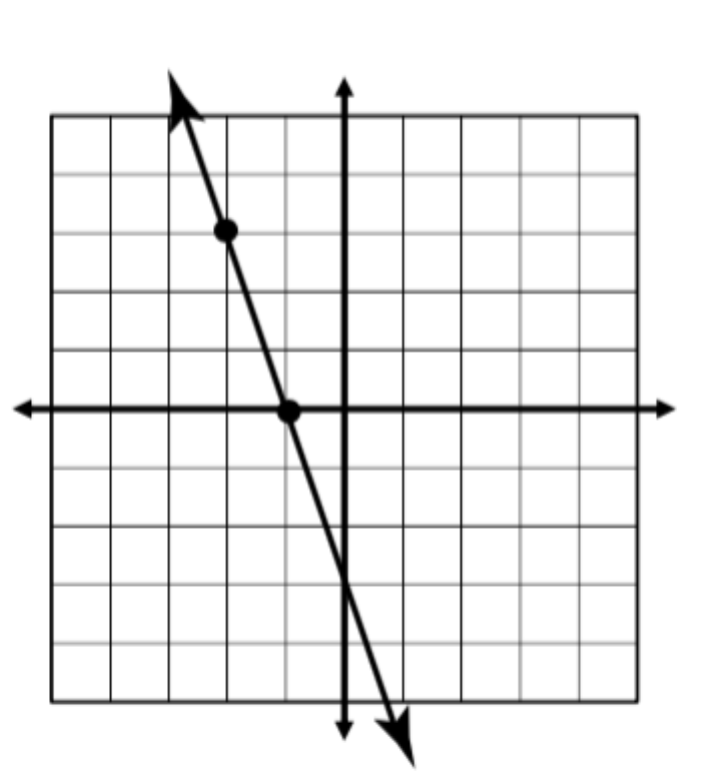 y = 3x – 3 y = -3x – 3 If point (-1, 0) is on the line of the equation y = 2x + b, what is the value of b? 0123 Part II. Short Response.  Show all work for full credit. Write the equation of the line that passes through the points (-3, -4) and (12, -9). Write the equation of the line that has a slope of  and passes through the point (-4, -6). Write the equation of a linear function that is represented by the following table of values. Write the equation of the line graphed below.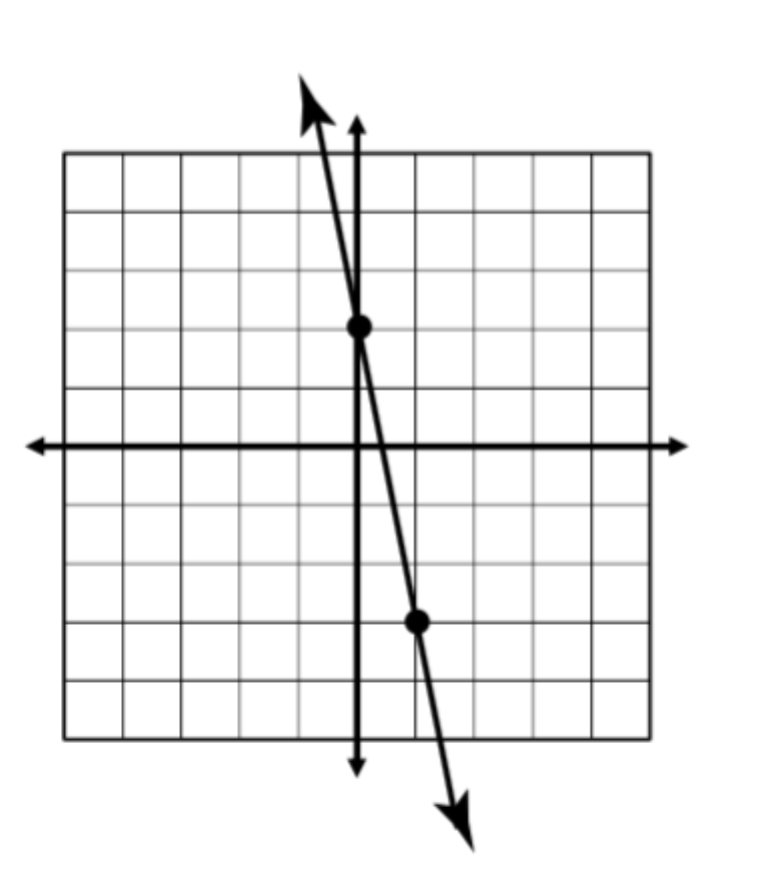 Write the equation of the line graphed below.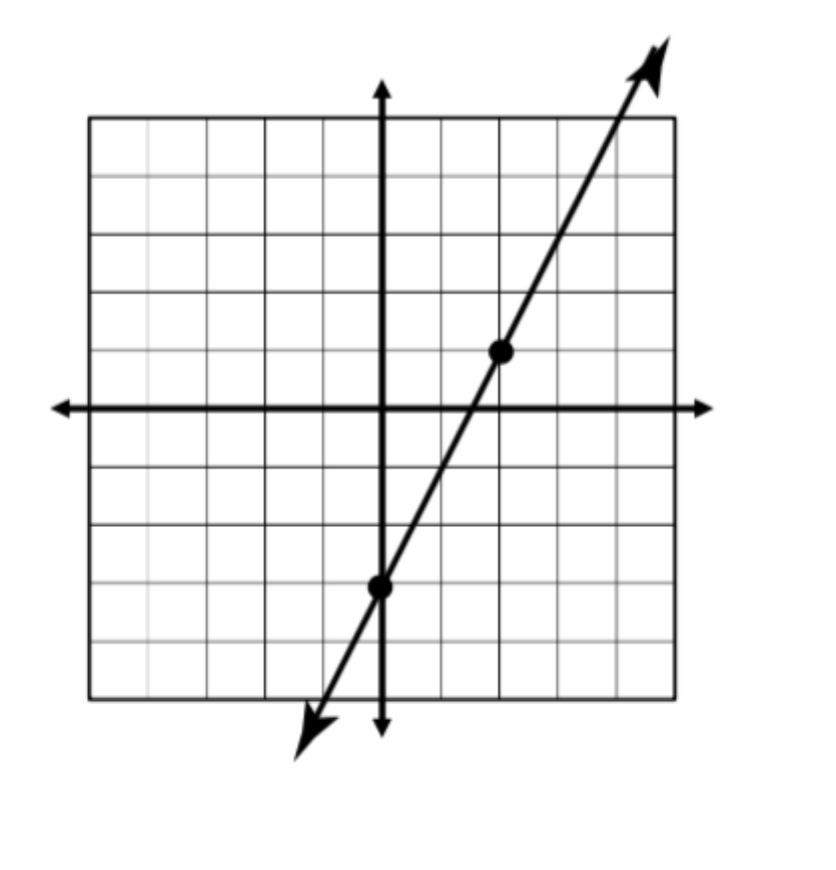 If you buy a car wash at the gas station for $5, the cost per gallon of gas is $3.  Write an equation to represent the amount of money you would spend for an unknown amount of gas.If you have $51.50 find the number of gallons of gas you can afford. You and your friends plan to attend the county fair this weekend.  The admission to the fair is $5 and the cost per ride is $0.50.  Write an equation to represent the number of rides you can go on. If your parents gave you $20, how many rides can you go on? While your family is visiting Deep Creek Lake, you and your mother decide to go boating.  The rangers charge $6.50 per hour in addition to a $25 fee to rent a canoe.  Write and equation to find the total cost of renting the canoe. If you rent the canoe at 12:30 PM, what time do you return the canoe if your total cost was $67.25?XY6-230-34